Принято на сессии Совета депутатов 24.03.2022г.Р Е Ш Е Н И Ер.п. Усть-Абаканот 25 марта 2022г.                                                                       №  82О внесении изменений в решение Совета депутатов Усть-Абаканского района от 26.11.2021 № 52 «Об утверждении Положения о муниципальном земельном контроле на территориимуниципального образования Усть-Абаканский район»В соответствии с Земельным кодексом Российской Федерации, Федеральным законом от 06.10.2003 №131-ФЗ «Об общих принципах организации местного самоуправления в Российской Федерации», Федеральным законом от 31.07.2020 
№248-ФЗ «О государственном контроле (надзоре) и муниципальном контроле в Российской Федерации», статьей 23 Устава муниципального образования Усть-Абаканский район,рассмотрев ходатайство Главы Усть-Абаканского района, Совет депутатов Усть-Абаканского района Республики ХакасияРЕШИЛ:Внести следующие изменения в решение Совета депутатов Усть-Абаканского района от 26.11.2021 № 52 «Об утверждении Положения о муниципальном земельном контроле на территории муниципального образования Усть-Абаканский район»:1.1. пункт 20 дополнить абзацем следующего содержания:«Контрольные мероприятия без взаимодействия проводятся должностными лицами контрольного органа на основании заданий руководителя Управления имущественных отношений администрации Усть-Абаканского района (заместителя руководителя Управления имущественных отношений администрации Усть-Абаканского района)»;1.2. подпункт 1 пункта 22 дополнить абзацем следующего содержания:«Индикаторы риска нарушения обязательных требований, используемые для определения необходимости проведения внеплановых проверок при осуществлении муниципального земельного контроля установлены Приложением к настоящему Положению». (Приложение);1.3. Утвердить приложение к Положениюо муниципальном земельном контролена территории муниципального образованияУсть-Абаканский район в новой редакции согласно приложению.2. Настоящее решение вступает в силу после его официального опубликования в газете «Усть-Абаканские известия официальные».3. Направить настоящее решение для подписания и опубликования в газете «Усть-Абаканские известия официальные» и.о.Главы Усть-Абаканского района И.В. Белоусу.Председатель Совета депутатов					И.о. ГлавыУсть-Абаканского района     	 				Усть-Абаканского района___________ В.М.Владимиров					___________ И.В. Белоус Приложение к Положениюо муниципальном земельном контролена территории муниципального образованияУсть-Абаканский районИндикаторы риска нарушения обязательных требований, используемыедля определения необходимости проведения внеплановых проверокпри осуществлении муниципального земельного контроляНесоответствие площади используемого юридическим лицом, индивидуальным предпринимателем, гражданином земельного участка площади земельного участка, сведения о которой содержатся в Едином государственном реестре недвижимости.Отклонение местоположения характерной точки границы земельного участка относительно местоположения границ земельного участка, сведения о котором содержатся в Едином государственном реестре недвижимости, на величину, превышающую значения точности (средней квадратичной погрешности) определения координат характерных точек границ земельных участков.Отсутствие в Едином государственном реестре недвижимости сведений о правах на используемый юридическим лицом, индивидуальным предпринимателем, гражданином земельный участок.Несоответствие использования юридическим лицом, индивидуальным предпринимателем, гражданином земельного участка ввиду разрешенного использования, сведения о котором содержатся в Едином государственном реестре недвижимости.Отсутствие объектов капитального строительства, введения строительных работ, связанных с возведением объектов капитального строительства на земельном участке, предназначенном для жилищного или иного строительства.Наличие информации о неиспользовании по целевому назначению или использовании с нарушением законодательства земельного участка из земель сельскохозяйственного назначения, по истечении одного года с момента приобретения новым собственником такого земельного участка по результатам публичных торгов на основании решения суда о его изъятии в связи с неиспользованием по целевому назначению или использованием с нарушением законодательства Российской Федерации.Ключевые показатели муниципального земельного контроля и их целевые значения, индикативные показателиИндикативные показатели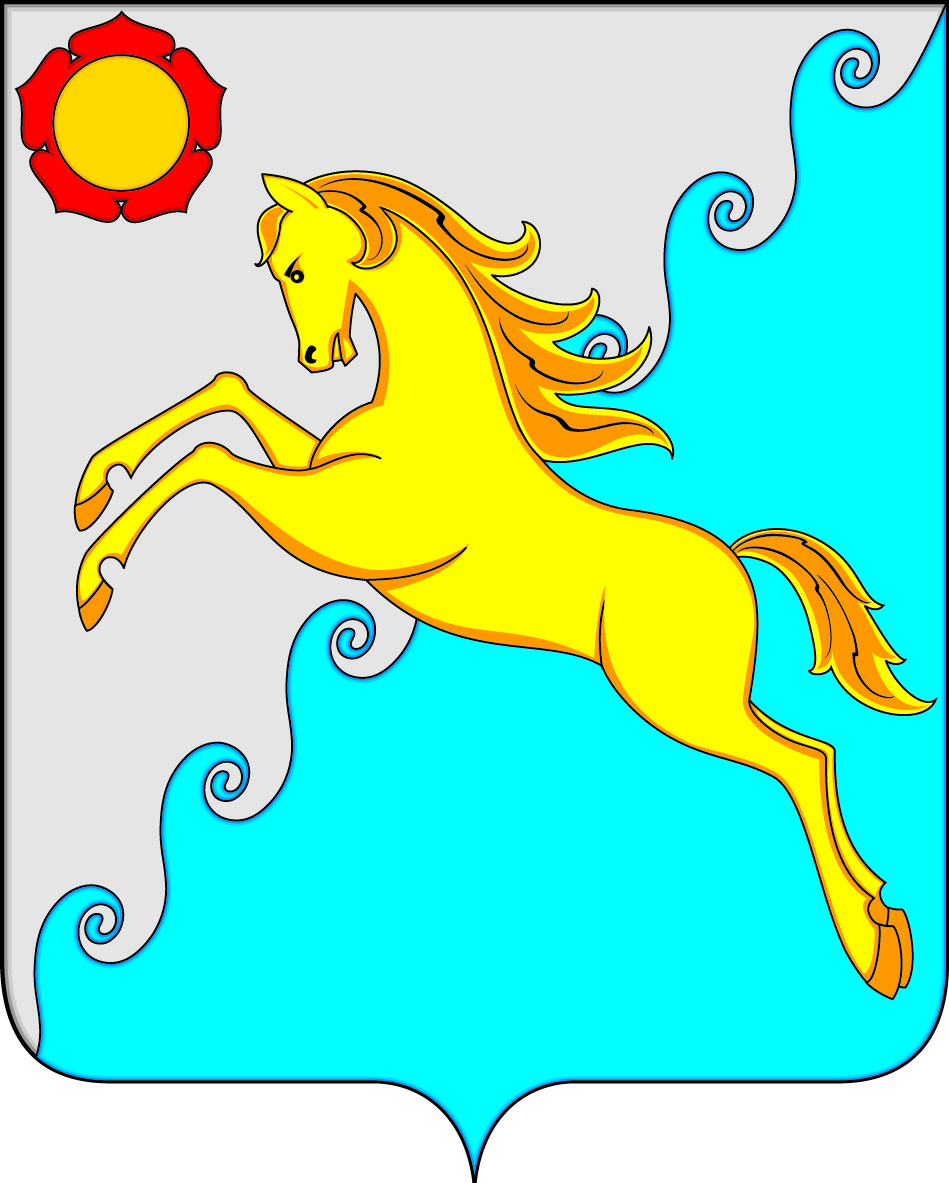 СОВЕТ ДЕПУТАТОВ УСТЬ-АБАКАНСКОГО РАЙОНАРЕСПУБЛИКИ ХАКАСИЯКлючевые показателиЦелевые значенияПроцент устраненных нарушений из числа выявленных нарушений земельного законодательства20%Процент выполнения плана проведения плановых контрольных мероприятий на очередной календарный год90%Процент обоснованных жалоб на действия (бездействие) органа муниципального контроля и (или) его должностного лица при проведении контрольных мероприятий0%Процент отмененных результатов контрольных мероприятий0%Процент результативных контрольных мероприятий, по которым не были приняты соответствующие меры административного воздействия12%Процент внесенных судебных решений о назначении административного наказания по материалам органа муниципального контроля0%Процент отмененных в судебном порядке постановлений по делам об административных правонарушениях от общего количества вынесенных органом муниципального земельного контроля постановлений0%1.Индикативные показатели, характеризующие параметры проводимых мероприятийИндикативные показатели, характеризующие параметры проводимых мероприятийИндикативные показатели, характеризующие параметры проводимых мероприятийИндикативные показатели, характеризующие параметры проводимых мероприятийИндикативные показатели, характеризующие параметры проводимых мероприятий1.1Выполняемость плановых (рейдовых) заданий (осмотров)Врз=(РЗф/РЗп)×100Врз-выполняемостьплановых(рейдовых)заданий(осмотров) %Рзф-количествопроведенных плановых (рейдовых)(осмотров) (ед.)РЗп-количествоутвержденныхплановых(рейдовых)заданий(осмотров) (ед.)100%Утвержденные плановые(рейдовые)задания(осмотры)1.2Выполняемостьвнеплановых проверокВвн=(Рф/Рп)×100Ввн-Выполняемостьвнеплановых проверокРф-количествопроведенныхвнеплановыхпроверок (ед.)Рп-количествораспоряженийна проведениевнеплановыхпроверок (ед.)100%Письма и жалобы, поступившие в контрольный орган1.3Доля проверок, нарезультатыкоторых поданыжалобыЖ×100/ПфЖ-количество жалоб (ед.)Пф-количество проведенныхпроверок0%1.4Доля проверок,результатыкоторых былипризнанынедействительнымиПн×100/ПфПн-количествопроверок,признаных недействительными(ед.)Пф-количество проведенныхпроверок (ед.)0%1.5Доля внеплановых проверок, которые не удалось провести в связи с отсутствием собственника и т.д.По×100/ПфПо-проверки, не проведенные по причине отсутствия проверяемого лица (ед.)Пф-количество проведенных проверок (ед.)0%1.6Доля заявлений, направленных на согласование в прокуратуру о проведении внеплановых проверок, в согласовании которых было отказаноКзо×100/КпзКзо-количество заявлений, по которым пришел отказ в согласовании (ед.)Кпз-количество поданных на согласование заявлений0%1.7Доля проверок, по результатам которых материалы направлены в уполномоченные для принятия решений органыКнм×100/КвнКнм-количество материалов, направленных в упономоченные органы (ед.)100%1.8Количество проведенных профилактических мероприятийШт.2Индикативные показатели, характеризующие объем задействованных трудовых ресурсовИндикативные показатели, характеризующие объем задействованных трудовых ресурсовИндикативные показатели, характеризующие объем задействованных трудовых ресурсовИндикативные показатели, характеризующие объем задействованных трудовых ресурсовИндикативные показатели, характеризующие объем задействованных трудовых ресурсов2.1Количество штатных единицЧел.2.2Нагрузка контрольных мероприятий на работников органа муниципального контроляКм/Кр=НкКм-количество контрольных мероприятий (ед.)Кр-количество работников органа муниципального контроля (ед.)Нк-нагрузка на 1 работника (ед.)